SEMAINE 9 / 09 NOVEMBRE 2020DOMINANTE D'ACTIVITE CIBLEE : AGIR, S'EXPRIMER, COMPRENDRE A TRAVERS LES ACTIVITES ARTISTIQUES« A L’ECOLE, JE PARTAGE DES SENTIMENTS : PARTAGER, C’EST FAIRE PLAISIR, FAIRE DU BEAU, OFFRIR »Dominante : partir de l’observation de l’œuvre de Christo pour percevoir entre le visible et l’invisible d’un cadeau, faire s’exercer aux gestes de l’emballagePROGRAMMES 2015 : L'école maternelle est une école bienveillante, plus encore que les étapes ultérieures du parcours scolaire. Sa mission principale est de donner envie aux enfants d'aller à l'école pour apprendre, affirmer et épanouir leur personnalité.LE LIVRE DE LA SEMAINE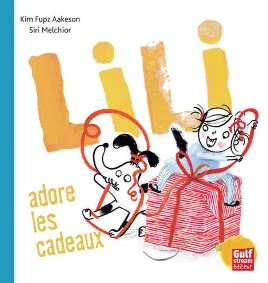 ACCUEIL :PROGRAMMES 2015 : L'accueil quotidien dans la salle de classe est un moyen de sécuriser l'enfant. L'enseignant reconnaît en chaque enfant une personne en devenir et un interlocuteur à part entière, quel que soit son âge. Les enfants apprennent à mettre des mots sur leurs émotions.PROGRAMMES 2015 :L'enfant qui entre pour la première fois à l'école maternelle possède déjà des savoir-faire, des connaissances et des représentations du monde ; dans sa famille et dans les divers lieux d'accueil qu'il a fréquentés, il a développé des habitudes, réalisé des expériences et des apprentissages que l'école prend en compte.L'équipe pédagogique aménage l'école (les salles de classe, les salles spécialisées, les espaces extérieurs...) afin d'offrir aux enfants un univers qui stimule leur curiosité, répond à leurs besoins notamment de jeu, de mouvement, de repos et de découvertes et multiplie les occasions d'expériences sensorielles, motrices, relationnelles, cognitives en sécurité.L'enseignant donne à tous les enfants un temps suffisant pour déployer leur activité de jeu. Il les observe dans leur jeu libre afin de mieux les connaître.EPS:PROGRAMMES 2015 : Au sein d'une même classe, l‘enseignant prend en compte dans la perspective d'un objectif commun les différences entre enfants qui peuvent se manifester avec une importance particulière dans les premières années de leur vie. L'équipe pédagogique aménage l'école (les salles de classe, les salles spécialisées, les espaces extérieurs...) afin d'offrir aux enfants un univers qui stimule leur curiosité, répond à leurs besoins notamment de jeu, de mouvement, de repos et de découvertes et multiplie les occasions d'expériences sensorielles, motrices, relationnelles, cognitives en sécurité.L'enseignant les observe dans leur jeu libre afin de mieux les connaîtreREGROUPEMENT 1 :PROGRAMMES 2015 : L'école maternelle assure une première acquisition des principes de la vie en société.Les enfants apprennent à repérer les rôles des différents adultes, la fonction des différents espaces dans la classe et l'école. Ils apprennent les règles qui s'y rattachent. L'école maternelle construit les conditions de l'égalité, notamment entre les filles et les garçons.RECREATION :REGROUPEMENT 2 :PROGRAMMES 2015 : Les moments de réception où les enfants travaillent mentalement sans parler sont des activités langagières à part entière que l'enseignant doit rechercher et encourager. L'école maternelle occupe une place privilégiée pour leur offrir une fréquentation de la langue de l'écrit, très différente de l'oral de communication.REGROUPEMENT 3 :PROGRAMMES 2015 : Les moments de réception où les enfants travaillent mentalement sans parler sont des activités langagières à part entière que l'enseignant doit rechercher et encourager. L'école maternelle occupe une place privilégiée pour leur offrir une fréquentation de la langue de l'écrit, très différente de l'oral de communication.ATELIERS 1 :PROGRAMMES 2015 : L'école maternelle vise la construction de repères temporels et la sensibilisation aux durées : temps court (celui d'une activité avec son avant et son après, journée).ATELIERS 2 :PROGRAMMES 2015 : Les apprentissages des jeunes enfants s'inscrivent dans un temps long et leurs progrès sont rarement linéaires. Ils nécessitent un temps d'appropriation. Leur stabilisation nécessite de nombreuses répétitions dans des conditions variées. L’enseignant permet à l’enfant de pratiquer divers usages du langage oral : raconter, décrire, évoquer, expliquer, questionner, proposer des solutions, discuter un point de vueJ’accueille mes élèves, leur dit bonjour et leur demande de répondre en disant à leur tour « BONJOUR ». Je leur demande de pointer l'initiale de leur prénom sur la carte de présence avant d'être affichée. TEMPS20mnACTIVITE1-Utiliser les bacs sensoriels2-Apprendre à coopérer en participant à des jeuxCOMPETENCE(Explorer le monde) Explorer la matièreORGANISATION individuellement1- la table à coutureMatériel : table à couture, fil + aiguille2- Jeux libres Matériel : jeux proposés sur les tables / jeux d’imitation1- la table à coutureMatériel : table à couture, fil + aiguille2- Jeux libres Matériel : jeux proposés sur les tables / jeux d’imitation1- la table à coutureMatériel : table à couture, fil + aiguille2- Jeux libres Matériel : jeux proposés sur les tables / jeux d’imitation1- la table à coutureMatériel : table à couture, fil + aiguille2- Jeux libres Matériel : jeux proposés sur les tables / jeux d’imitationTEMPS30 mnACTIVITE:Yoga cycle à débuter et à poursuivre en période 2COMPETENCE:(Agir, s'exprimer, comprendre à travers l'activité physique)ORGANISATION:collectiveConstruire et conserver une séquence d'actions et de déplacements, en relation avec d'autres partenaires, avec ou sans support musicalConstruire et conserver une séquence d'actions et de déplacements, en relation avec d'autres partenaires, avec ou sans support musicalConstruire et conserver une séquence d'actions et de déplacements, en relation avec d'autres partenaires, avec ou sans support musicalConstruire et conserver une séquence d'actions et de déplacements, en relation avec d'autres partenaires, avec ou sans support musicalTEMPS6 mnACTIVITEMettre des mots sur le ressenti des émotionsCOMPETENCE(Mobiliser le langage dans toutes ses dimensions) Pratiquer divers usages du langage oral : raconter, décrire, évoquer, expliquer, questionner, proposer des solutions, discuter un point de vue. Eprouver des émotions.ORGANISATIONcollectiveLUNDI : T’Choupi a apporté une reproduction d'une œuvre de Christo, il dit que c'est sa sœur Fanny qui lui a montré cette image d'un artiste qui s'appelle Christo qui emballe comme des cadeaux des objets. Il veut faire le jeu pour reconnaître ce qui a été emballé. Aujourd'hui : le cheval à roulettes.MARDI : Je propose que les élèves se rappellent le nom de l'artiste, il faut répéter Christo puis T’Choupi montre l'œuvre : le vélo. Quand on a trouvé, il faut dire qu'est-ce qui permet de reconnaître le vélo.JEUDI : Idem Mardi, l'œuvre est la niche, comme pour le vélo, il faut justifier.VENDREDI : Je montre l'œuvre en demandant le nom de l'artiste, on le dit tous ensemble, puis je montre l'œuvre "carré emballé" dont l'objet n'est pas identifiable, je demande si quand on fait un cadeau, on sait en le voyant ce qu'il contient.LUNDI : T’Choupi a apporté une reproduction d'une œuvre de Christo, il dit que c'est sa sœur Fanny qui lui a montré cette image d'un artiste qui s'appelle Christo qui emballe comme des cadeaux des objets. Il veut faire le jeu pour reconnaître ce qui a été emballé. Aujourd'hui : le cheval à roulettes.MARDI : Je propose que les élèves se rappellent le nom de l'artiste, il faut répéter Christo puis T’Choupi montre l'œuvre : le vélo. Quand on a trouvé, il faut dire qu'est-ce qui permet de reconnaître le vélo.JEUDI : Idem Mardi, l'œuvre est la niche, comme pour le vélo, il faut justifier.VENDREDI : Je montre l'œuvre en demandant le nom de l'artiste, on le dit tous ensemble, puis je montre l'œuvre "carré emballé" dont l'objet n'est pas identifiable, je demande si quand on fait un cadeau, on sait en le voyant ce qu'il contient.LUNDI : T’Choupi a apporté une reproduction d'une œuvre de Christo, il dit que c'est sa sœur Fanny qui lui a montré cette image d'un artiste qui s'appelle Christo qui emballe comme des cadeaux des objets. Il veut faire le jeu pour reconnaître ce qui a été emballé. Aujourd'hui : le cheval à roulettes.MARDI : Je propose que les élèves se rappellent le nom de l'artiste, il faut répéter Christo puis T’Choupi montre l'œuvre : le vélo. Quand on a trouvé, il faut dire qu'est-ce qui permet de reconnaître le vélo.JEUDI : Idem Mardi, l'œuvre est la niche, comme pour le vélo, il faut justifier.VENDREDI : Je montre l'œuvre en demandant le nom de l'artiste, on le dit tous ensemble, puis je montre l'œuvre "carré emballé" dont l'objet n'est pas identifiable, je demande si quand on fait un cadeau, on sait en le voyant ce qu'il contient.LUNDI : T’Choupi a apporté une reproduction d'une œuvre de Christo, il dit que c'est sa sœur Fanny qui lui a montré cette image d'un artiste qui s'appelle Christo qui emballe comme des cadeaux des objets. Il veut faire le jeu pour reconnaître ce qui a été emballé. Aujourd'hui : le cheval à roulettes.MARDI : Je propose que les élèves se rappellent le nom de l'artiste, il faut répéter Christo puis T’Choupi montre l'œuvre : le vélo. Quand on a trouvé, il faut dire qu'est-ce qui permet de reconnaître le vélo.JEUDI : Idem Mardi, l'œuvre est la niche, comme pour le vélo, il faut justifier.VENDREDI : Je montre l'œuvre en demandant le nom de l'artiste, on le dit tous ensemble, puis je montre l'œuvre "carré emballé" dont l'objet n'est pas identifiable, je demande si quand on fait un cadeau, on sait en le voyant ce qu'il contient.TEMPS30 mnACTIVITEjouer dans la courCOMPETENCEapprendre à coopérer en participant à des jeuxORGANISATIONcollectiveTEMPS15 mnACTIVITEregarder un livreCOMPETENCE(Mobiliser le langage dans toutes ses dimensions)répondre à des questions simplesORGANISATIONcollectiveJe présente le livre et lis puis je questionne :LUNDI : « Est-ce que tu te rappelles ce qu'il faut pour faire un cadeau ? »MARDI : « Pour faire un cadeau, Lili fait des nœuds et toi est-ce que tu sais faire un nœud ?»JEUDI : « Est-ce que tu as vu le cadeau de Lili, qu'est-ce qu'elle a eu et toi qu'est-ce que tu aimes comme cadeau ?»VENDREDI : J’explique : « Pour faire un cadeau, il faut du papier, du ruban ou de la ficelle, et un objet à emballer et ensuite qu'est-ce qu'on dit à celui à qui on donne le cadeau ? »présentation et lecture du cahier de liaison.Je présente le livre et lis puis je questionne :LUNDI : « Est-ce que tu te rappelles ce qu'il faut pour faire un cadeau ? »MARDI : « Pour faire un cadeau, Lili fait des nœuds et toi est-ce que tu sais faire un nœud ?»JEUDI : « Est-ce que tu as vu le cadeau de Lili, qu'est-ce qu'elle a eu et toi qu'est-ce que tu aimes comme cadeau ?»VENDREDI : J’explique : « Pour faire un cadeau, il faut du papier, du ruban ou de la ficelle, et un objet à emballer et ensuite qu'est-ce qu'on dit à celui à qui on donne le cadeau ? »présentation et lecture du cahier de liaison.Je présente le livre et lis puis je questionne :LUNDI : « Est-ce que tu te rappelles ce qu'il faut pour faire un cadeau ? »MARDI : « Pour faire un cadeau, Lili fait des nœuds et toi est-ce que tu sais faire un nœud ?»JEUDI : « Est-ce que tu as vu le cadeau de Lili, qu'est-ce qu'elle a eu et toi qu'est-ce que tu aimes comme cadeau ?»VENDREDI : J’explique : « Pour faire un cadeau, il faut du papier, du ruban ou de la ficelle, et un objet à emballer et ensuite qu'est-ce qu'on dit à celui à qui on donne le cadeau ? »présentation et lecture du cahier de liaison.Je présente le livre et lis puis je questionne :LUNDI : « Est-ce que tu te rappelles ce qu'il faut pour faire un cadeau ? »MARDI : « Pour faire un cadeau, Lili fait des nœuds et toi est-ce que tu sais faire un nœud ?»JEUDI : « Est-ce que tu as vu le cadeau de Lili, qu'est-ce qu'elle a eu et toi qu'est-ce que tu aimes comme cadeau ?»VENDREDI : J’explique : « Pour faire un cadeau, il faut du papier, du ruban ou de la ficelle, et un objet à emballer et ensuite qu'est-ce qu'on dit à celui à qui on donne le cadeau ? »présentation et lecture du cahier de liaison.TEMPS15 mnACTIVITEÉcouter un livre ComptinesBilanCOMPETENCE(Mobiliser le langage dans toutes ses dimensions)Ecouter une histoire sans interrompre l’adulteDire de mémoire et de manière expressive des comptinesSe rappeler ce qui a été fait dans la journéeORGANISATIONcollectiveChaque soir un enfant est appelé à se rappeler ce qu'il a fait dans la journée, le groupe aide.Chaque soir un enfant est appelé à se rappeler ce qu'il a fait dans la journée, le groupe aide.Chaque soir un enfant est appelé à se rappeler ce qu'il a fait dans la journée, le groupe aide.Chaque soir un enfant est appelé à se rappeler ce qu'il a fait dans la journée, le groupe aide.TEMPS45 mn+ après la sieste.ACTIVITES1- Emballer son objet2- S'exercer à faire un nœud, couper du scotch, entourer avec de la ficelle3- Jouer avec de la pâte à modeler, faire un visage4- Ranger les couleurs5- Jouer au loto du corps humain6- Dessiner des traits verticaux7- Trier selon la couleur COMPETENCE(DECOUVERTE DU MONDE)Situer et nommer les différentes parties du corps humain, sur soi ou sur une représentation, approcher sensoriellement les couleurs(ACTIVITES ARTISTIQUES) Développer ses facultés d'attention à travers des activités tactiles, s'exercer à des activités pratiques avec des objets usuelsORGANISATION1 : Enseignant 2 : Atsem3 : Supervisé4 : Autonomie5 : Enseignant6 : Atsem7 : AutonomieATELIER 1 « J’emballe mon jouet »Matériel : jouet de la classe + papiers de différentes tailles + tissus de différentes tailles + rubans + ficelle + paire de ciseaux + livre « Lili adore les cadeaux »Etape 1 : « Je relis le livre « Lili adore les cadeaux », dans le livre, il est expliqué tout ce qu'il faut pour faire un cadeau, est-ce que tu peux me le dire ? »Etape 2 : « J'ai tout apporté, est-ce que tu peux essayer d'emballer ton jouet ?» Etape 3 : « C'est difficile de cacher tout le jouet, de faire tenir le papier, cela s'apprend, on va le faire et le refaire de nombreuses fois pour savoir préparer le cadeau pour la famille mais pour le moment il faut s'exercer »L'enseignant s'assure bien que tous les élèves du groupe savent dire ce qu'il faut pour emballer un cadeau. Puis ils les laissent se débrouiller, choisir leur papier, emballer, il est important que les élèves soient confrontés à la difficulté et qu'ils comprennent la nécessité d'apprendre les gestes.ATELIER 1 « J’emballe mon jouet »Matériel : jouet de la classe + papiers de différentes tailles + tissus de différentes tailles + rubans + ficelle + paire de ciseaux + livre « Lili adore les cadeaux »Etape 1 : « Je relis le livre « Lili adore les cadeaux », dans le livre, il est expliqué tout ce qu'il faut pour faire un cadeau, est-ce que tu peux me le dire ? »Etape 2 : « J'ai tout apporté, est-ce que tu peux essayer d'emballer ton jouet ?» Etape 3 : « C'est difficile de cacher tout le jouet, de faire tenir le papier, cela s'apprend, on va le faire et le refaire de nombreuses fois pour savoir préparer le cadeau pour la famille mais pour le moment il faut s'exercer »L'enseignant s'assure bien que tous les élèves du groupe savent dire ce qu'il faut pour emballer un cadeau. Puis ils les laissent se débrouiller, choisir leur papier, emballer, il est important que les élèves soient confrontés à la difficulté et qu'ils comprennent la nécessité d'apprendre les gestes.ATELIER 1 « J’emballe mon jouet »Matériel : jouet de la classe + papiers de différentes tailles + tissus de différentes tailles + rubans + ficelle + paire de ciseaux + livre « Lili adore les cadeaux »Etape 1 : « Je relis le livre « Lili adore les cadeaux », dans le livre, il est expliqué tout ce qu'il faut pour faire un cadeau, est-ce que tu peux me le dire ? »Etape 2 : « J'ai tout apporté, est-ce que tu peux essayer d'emballer ton jouet ?» Etape 3 : « C'est difficile de cacher tout le jouet, de faire tenir le papier, cela s'apprend, on va le faire et le refaire de nombreuses fois pour savoir préparer le cadeau pour la famille mais pour le moment il faut s'exercer »L'enseignant s'assure bien que tous les élèves du groupe savent dire ce qu'il faut pour emballer un cadeau. Puis ils les laissent se débrouiller, choisir leur papier, emballer, il est important que les élèves soient confrontés à la difficulté et qu'ils comprennent la nécessité d'apprendre les gestes.ATELIER 1 « J’emballe mon jouet »Matériel : jouet de la classe + papiers de différentes tailles + tissus de différentes tailles + rubans + ficelle + paire de ciseaux + livre « Lili adore les cadeaux »Etape 1 : « Je relis le livre « Lili adore les cadeaux », dans le livre, il est expliqué tout ce qu'il faut pour faire un cadeau, est-ce que tu peux me le dire ? »Etape 2 : « J'ai tout apporté, est-ce que tu peux essayer d'emballer ton jouet ?» Etape 3 : « C'est difficile de cacher tout le jouet, de faire tenir le papier, cela s'apprend, on va le faire et le refaire de nombreuses fois pour savoir préparer le cadeau pour la famille mais pour le moment il faut s'exercer »L'enseignant s'assure bien que tous les élèves du groupe savent dire ce qu'il faut pour emballer un cadeau. Puis ils les laissent se débrouiller, choisir leur papier, emballer, il est important que les élèves soient confrontés à la difficulté et qu'ils comprennent la nécessité d'apprendre les gestes.ATELIER 4 « Je m'exerce à faire des nœuds, utiliser du scotch, et entourer avec de la ficelle »Matériel : panneau avec ruban à nouer (couvercle de boites de chaussures avec morceau de ruban agrafé d'un côté et l'autre de la boite), scotch et paire de ciseaux, carton individuel avec longueur de ficelle à entourer.Consigne : «Tu choisis ce que tu veux faire parmi les trois possibilités, je te montre puis tu fais tout seul»Pour un groupe de 6 élèves, il y les trois activités*2, ce qui fait qu'il y a deux enfants qui font des nœuds, deux enfants qui coupent du scotch, deux enfants qui entourent la ficelle autour du carton. Il s'agit de gestes pratiques nécessaires à l'emballage et que les élèves vont s'exercer à faire, ils peuvent changer d'activité au cours de la séance.ATELIER 4 « Je m'exerce à faire des nœuds, utiliser du scotch, et entourer avec de la ficelle »Matériel : panneau avec ruban à nouer (couvercle de boites de chaussures avec morceau de ruban agrafé d'un côté et l'autre de la boite), scotch et paire de ciseaux, carton individuel avec longueur de ficelle à entourer.Consigne : «Tu choisis ce que tu veux faire parmi les trois possibilités, je te montre puis tu fais tout seul»Pour un groupe de 6 élèves, il y les trois activités*2, ce qui fait qu'il y a deux enfants qui font des nœuds, deux enfants qui coupent du scotch, deux enfants qui entourent la ficelle autour du carton. Il s'agit de gestes pratiques nécessaires à l'emballage et que les élèves vont s'exercer à faire, ils peuvent changer d'activité au cours de la séance.ATELIER 4 « Je m'exerce à faire des nœuds, utiliser du scotch, et entourer avec de la ficelle »Matériel : panneau avec ruban à nouer (couvercle de boites de chaussures avec morceau de ruban agrafé d'un côté et l'autre de la boite), scotch et paire de ciseaux, carton individuel avec longueur de ficelle à entourer.Consigne : «Tu choisis ce que tu veux faire parmi les trois possibilités, je te montre puis tu fais tout seul»Pour un groupe de 6 élèves, il y les trois activités*2, ce qui fait qu'il y a deux enfants qui font des nœuds, deux enfants qui coupent du scotch, deux enfants qui entourent la ficelle autour du carton. Il s'agit de gestes pratiques nécessaires à l'emballage et que les élèves vont s'exercer à faire, ils peuvent changer d'activité au cours de la séance.ATELIER 4 « Je m'exerce à faire des nœuds, utiliser du scotch, et entourer avec de la ficelle »Matériel : panneau avec ruban à nouer (couvercle de boites de chaussures avec morceau de ruban agrafé d'un côté et l'autre de la boite), scotch et paire de ciseaux, carton individuel avec longueur de ficelle à entourer.Consigne : «Tu choisis ce que tu veux faire parmi les trois possibilités, je te montre puis tu fais tout seul»Pour un groupe de 6 élèves, il y les trois activités*2, ce qui fait qu'il y a deux enfants qui font des nœuds, deux enfants qui coupent du scotch, deux enfants qui entourent la ficelle autour du carton. Il s'agit de gestes pratiques nécessaires à l'emballage et que les élèves vont s'exercer à faire, ils peuvent changer d'activité au cours de la séance.ATELIER 3 « Je complète mon visage avec la pâte à modeler »Matériel : 6 petites boules de pâte à modeler par enfantConsigne: « Voici 6 petites boules de pâte à modeler tu dois compléter le visage de ton portrait, tu dois faire les yeux, le nez, la bouche et les oreilles »ATELIER 3 « Je complète mon visage avec la pâte à modeler »Matériel : 6 petites boules de pâte à modeler par enfantConsigne: « Voici 6 petites boules de pâte à modeler tu dois compléter le visage de ton portrait, tu dois faire les yeux, le nez, la bouche et les oreilles »ATELIER 3 « Je complète mon visage avec la pâte à modeler »Matériel : 6 petites boules de pâte à modeler par enfantConsigne: « Voici 6 petites boules de pâte à modeler tu dois compléter le visage de ton portrait, tu dois faire les yeux, le nez, la bouche et les oreilles »ATELIER 3 « Je complète mon visage avec la pâte à modeler »Matériel : 6 petites boules de pâte à modeler par enfantConsigne: « Voici 6 petites boules de pâte à modeler tu dois compléter le visage de ton portrait, tu dois faire les yeux, le nez, la bouche et les oreilles »ATELIER 4 « Je range les couleurs qui vont ensemble »Support : grille de 8 casesMatériel : nuancier vert, jaune, rouge et bleu en petites images cartonnées assez nombreusesConsigne : « Les cartes sont mélangées, tu choisis deux couleurs et tu mets celles qui vont ensemble »La difficulté par rapport aux tris précédents est que l'élève ne choisit plus une seule couleur mais deux qu'il va devoir trier.ATELIER 4 « Je range les couleurs qui vont ensemble »Support : grille de 8 casesMatériel : nuancier vert, jaune, rouge et bleu en petites images cartonnées assez nombreusesConsigne : « Les cartes sont mélangées, tu choisis deux couleurs et tu mets celles qui vont ensemble »La difficulté par rapport aux tris précédents est que l'élève ne choisit plus une seule couleur mais deux qu'il va devoir trier.ATELIER 4 « Je range les couleurs qui vont ensemble »Support : grille de 8 casesMatériel : nuancier vert, jaune, rouge et bleu en petites images cartonnées assez nombreusesConsigne : « Les cartes sont mélangées, tu choisis deux couleurs et tu mets celles qui vont ensemble »La difficulté par rapport aux tris précédents est que l'élève ne choisit plus une seule couleur mais deux qu'il va devoir trier.ATELIER 4 « Je range les couleurs qui vont ensemble »Support : grille de 8 casesMatériel : nuancier vert, jaune, rouge et bleu en petites images cartonnées assez nombreusesConsigne : « Les cartes sont mélangées, tu choisis deux couleurs et tu mets celles qui vont ensemble »La difficulté par rapport aux tris précédents est que l'élève ne choisit plus une seule couleur mais deux qu'il va devoir trier.ATELIER 5 « Je connais le schéma corporel »Matériel : loto corps humainConsigne : Etape 1 : « Je nomme les différentes parties du corps »L’enseignante fais parler chaque enfant. Etape 2 : « Je joue au loto du corps humain »Jeu loto : l’enseignant découvre une carte et annonce ce qu’elle représente. Celui qui a la même carte dit « J’ai la… ou j’ai le… ». Le premier qui a rempli sa planche gagne la partie.Etape 3 : « Je reconstruis T’Choupi »l’enseignante laisse les enfants faire.ATELIER 5 « Je connais le schéma corporel »Matériel : loto corps humainConsigne : Etape 1 : « Je nomme les différentes parties du corps »L’enseignante fais parler chaque enfant. Etape 2 : « Je joue au loto du corps humain »Jeu loto : l’enseignant découvre une carte et annonce ce qu’elle représente. Celui qui a la même carte dit « J’ai la… ou j’ai le… ». Le premier qui a rempli sa planche gagne la partie.Etape 3 : « Je reconstruis T’Choupi »l’enseignante laisse les enfants faire.ATELIER 5 « Je connais le schéma corporel »Matériel : loto corps humainConsigne : Etape 1 : « Je nomme les différentes parties du corps »L’enseignante fais parler chaque enfant. Etape 2 : « Je joue au loto du corps humain »Jeu loto : l’enseignant découvre une carte et annonce ce qu’elle représente. Celui qui a la même carte dit « J’ai la… ou j’ai le… ». Le premier qui a rempli sa planche gagne la partie.Etape 3 : « Je reconstruis T’Choupi »l’enseignante laisse les enfants faire.ATELIER 5 « Je connais le schéma corporel »Matériel : loto corps humainConsigne : Etape 1 : « Je nomme les différentes parties du corps »L’enseignante fais parler chaque enfant. Etape 2 : « Je joue au loto du corps humain »Jeu loto : l’enseignant découvre une carte et annonce ce qu’elle représente. Celui qui a la même carte dit « J’ai la… ou j’ai le… ». Le premier qui a rempli sa planche gagne la partie.Etape 3 : « Je reconstruis T’Choupi »l’enseignante laisse les enfants faire.ATELIER 6 « Je dessine des traits verticaux »Support : feuille A4Matériel : craies grasses divers bleuConsigne : « Tu dessines la pluie qui tombe sur T’Choupi »ATELIER 6 « Je dessine des traits verticaux »Support : feuille A4Matériel : craies grasses divers bleuConsigne : « Tu dessines la pluie qui tombe sur T’Choupi »ATELIER 6 « Je dessine des traits verticaux »Support : feuille A4Matériel : craies grasses divers bleuConsigne : « Tu dessines la pluie qui tombe sur T’Choupi »ATELIER 6 « Je dessine des traits verticaux »Support : feuille A4Matériel : craies grasses divers bleuConsigne : « Tu dessines la pluie qui tombe sur T’Choupi »ATELIER 7 « Je trie les objets selon leur couleur »Matériel : 1 bol couleur par enfant / 1 pince couleur par enfant / les objets (animaux et fruits)Consigne : « Grace à ta pince tu dois attraper les petits objets de la même couleur et remplir ton bol, il en faut BEAUCOUP »ATELIER 7 « Je trie les objets selon leur couleur »Matériel : 1 bol couleur par enfant / 1 pince couleur par enfant / les objets (animaux et fruits)Consigne : « Grace à ta pince tu dois attraper les petits objets de la même couleur et remplir ton bol, il en faut BEAUCOUP »ATELIER 7 « Je trie les objets selon leur couleur »Matériel : 1 bol couleur par enfant / 1 pince couleur par enfant / les objets (animaux et fruits)Consigne : « Grace à ta pince tu dois attraper les petits objets de la même couleur et remplir ton bol, il en faut BEAUCOUP »ATELIER 7 « Je trie les objets selon leur couleur »Matériel : 1 bol couleur par enfant / 1 pince couleur par enfant / les objets (animaux et fruits)Consigne : « Grace à ta pince tu dois attraper les petits objets de la même couleur et remplir ton bol, il en faut BEAUCOUP »TEMPS25-30 mnACTIVITES1- Parler à partir des œuvres de Christo (IM verbale)2- Jouer aux ateliers autonomes (IM intrapersonnelle)3- Puzzles (IM interpersonnelle)COMPETENCE:1- (Mobiliser le langage dans toutes ses dimensions) Pratiquer divers usages du langage oral : nommer des objets2- (Explorer le monde) Situer des objets par rapport à soi, entre eux, par rapport à des objets repères.3- (Explorer le monde) Reproduire un assemblage avec ou sans modèleORGANISATION1 : Enseignant2 : Atsem 3 : AutonomieATELIER 1 « Je nomme les objets de Christo que je reconnais »Matériel : œuvres de Christo (plastifiées si c'est possible pour les manipuler)Consigne : « Voici des œuvres de l'artiste Christo que T’Choupi nous a apportées, regarde-les et dis-moi ce que tu reconnais »Les images sont disposées au centre de la table, les élèves du groupe peuvent les manipuler comme ils souhaitent, l'enseignant les laisse discuter entre eux ou avec lui à propos de ce qu'ils voient. Les objets sont nommés au fur et à mesure que les élèves les reconnaissent, l'enseignant les amènent à justifier ce qu'ils disent « Tu me dis c'est une bouteille, comment tu le sais ? » Puis pour les deux œuvres rectangulaires qui ressemblent le plus à des cadeaux, les élèves sont interrogés sur le contenu en imaginant des objetsATELIER 1 « Je nomme les objets de Christo que je reconnais »Matériel : œuvres de Christo (plastifiées si c'est possible pour les manipuler)Consigne : « Voici des œuvres de l'artiste Christo que T’Choupi nous a apportées, regarde-les et dis-moi ce que tu reconnais »Les images sont disposées au centre de la table, les élèves du groupe peuvent les manipuler comme ils souhaitent, l'enseignant les laisse discuter entre eux ou avec lui à propos de ce qu'ils voient. Les objets sont nommés au fur et à mesure que les élèves les reconnaissent, l'enseignant les amènent à justifier ce qu'ils disent « Tu me dis c'est une bouteille, comment tu le sais ? » Puis pour les deux œuvres rectangulaires qui ressemblent le plus à des cadeaux, les élèves sont interrogés sur le contenu en imaginant des objetsATELIER 1 « Je nomme les objets de Christo que je reconnais »Matériel : œuvres de Christo (plastifiées si c'est possible pour les manipuler)Consigne : « Voici des œuvres de l'artiste Christo que T’Choupi nous a apportées, regarde-les et dis-moi ce que tu reconnais »Les images sont disposées au centre de la table, les élèves du groupe peuvent les manipuler comme ils souhaitent, l'enseignant les laisse discuter entre eux ou avec lui à propos de ce qu'ils voient. Les objets sont nommés au fur et à mesure que les élèves les reconnaissent, l'enseignant les amènent à justifier ce qu'ils disent « Tu me dis c'est une bouteille, comment tu le sais ? » Puis pour les deux œuvres rectangulaires qui ressemblent le plus à des cadeaux, les élèves sont interrogés sur le contenu en imaginant des objetsATELIER 1 « Je nomme les objets de Christo que je reconnais »Matériel : œuvres de Christo (plastifiées si c'est possible pour les manipuler)Consigne : « Voici des œuvres de l'artiste Christo que T’Choupi nous a apportées, regarde-les et dis-moi ce que tu reconnais »Les images sont disposées au centre de la table, les élèves du groupe peuvent les manipuler comme ils souhaitent, l'enseignant les laisse discuter entre eux ou avec lui à propos de ce qu'ils voient. Les objets sont nommés au fur et à mesure que les élèves les reconnaissent, l'enseignant les amènent à justifier ce qu'ils disent « Tu me dis c'est une bouteille, comment tu le sais ? » Puis pour les deux œuvres rectangulaires qui ressemblent le plus à des cadeaux, les élèves sont interrogés sur le contenu en imaginant des objetsATELIER 2 « Je joue aux ateliers autonomes »Matériel: tiroirs individuels Consigne: « Tu choisis ton tiroir, tu vas à une table, tu fais seul(e) et en silence, quand tu as fini, tu ranges et remets le tiroir à sa place, tu peux prendre un autre tiroir qui est rangé »Les règles : -je prends un tiroir dans le meuble -je m’installe à une table -je fais SEUL et en SILENCE -quand j’ai terminé, je remets le matériel dans le tiroir, vérifie avec la photo que tout est en place (complet et prêt à l’emploi) et je range le tiroir dans le meuble. - Je ne prends jamais un tiroir ni du matériel qui est déjà sorti sur une table (et qui est peut-être à quelqu’un) Quoi d’autre ? -Je peux demander de l’aide à l’adulte pour qu’il me montre. -Je peux faire autant de fois que je veux la même activité. -Je dois laisser la classe propre dans tous les cas : donc si j’ai renversé de l’eau ou autre chose, j’éponge ou ramasse. - Si je le souhaite, je peux demander à présenter mon atelier aux camarades lors du regroupement qui suit. ATELIER 2 « Je joue aux ateliers autonomes »Matériel: tiroirs individuels Consigne: « Tu choisis ton tiroir, tu vas à une table, tu fais seul(e) et en silence, quand tu as fini, tu ranges et remets le tiroir à sa place, tu peux prendre un autre tiroir qui est rangé »Les règles : -je prends un tiroir dans le meuble -je m’installe à une table -je fais SEUL et en SILENCE -quand j’ai terminé, je remets le matériel dans le tiroir, vérifie avec la photo que tout est en place (complet et prêt à l’emploi) et je range le tiroir dans le meuble. - Je ne prends jamais un tiroir ni du matériel qui est déjà sorti sur une table (et qui est peut-être à quelqu’un) Quoi d’autre ? -Je peux demander de l’aide à l’adulte pour qu’il me montre. -Je peux faire autant de fois que je veux la même activité. -Je dois laisser la classe propre dans tous les cas : donc si j’ai renversé de l’eau ou autre chose, j’éponge ou ramasse. - Si je le souhaite, je peux demander à présenter mon atelier aux camarades lors du regroupement qui suit. ATELIER 2 « Je joue aux ateliers autonomes »Matériel: tiroirs individuels Consigne: « Tu choisis ton tiroir, tu vas à une table, tu fais seul(e) et en silence, quand tu as fini, tu ranges et remets le tiroir à sa place, tu peux prendre un autre tiroir qui est rangé »Les règles : -je prends un tiroir dans le meuble -je m’installe à une table -je fais SEUL et en SILENCE -quand j’ai terminé, je remets le matériel dans le tiroir, vérifie avec la photo que tout est en place (complet et prêt à l’emploi) et je range le tiroir dans le meuble. - Je ne prends jamais un tiroir ni du matériel qui est déjà sorti sur une table (et qui est peut-être à quelqu’un) Quoi d’autre ? -Je peux demander de l’aide à l’adulte pour qu’il me montre. -Je peux faire autant de fois que je veux la même activité. -Je dois laisser la classe propre dans tous les cas : donc si j’ai renversé de l’eau ou autre chose, j’éponge ou ramasse. - Si je le souhaite, je peux demander à présenter mon atelier aux camarades lors du regroupement qui suit. ATELIER 2 « Je joue aux ateliers autonomes »Matériel: tiroirs individuels Consigne: « Tu choisis ton tiroir, tu vas à une table, tu fais seul(e) et en silence, quand tu as fini, tu ranges et remets le tiroir à sa place, tu peux prendre un autre tiroir qui est rangé »Les règles : -je prends un tiroir dans le meuble -je m’installe à une table -je fais SEUL et en SILENCE -quand j’ai terminé, je remets le matériel dans le tiroir, vérifie avec la photo que tout est en place (complet et prêt à l’emploi) et je range le tiroir dans le meuble. - Je ne prends jamais un tiroir ni du matériel qui est déjà sorti sur une table (et qui est peut-être à quelqu’un) Quoi d’autre ? -Je peux demander de l’aide à l’adulte pour qu’il me montre. -Je peux faire autant de fois que je veux la même activité. -Je dois laisser la classe propre dans tous les cas : donc si j’ai renversé de l’eau ou autre chose, j’éponge ou ramasse. - Si je le souhaite, je peux demander à présenter mon atelier aux camarades lors du regroupement qui suit. ATELIER 3 « Je joue aux puzzles »Matériel : puzzles pièces selon niveau des enfants Consigne : « tu défais tout le puzzle puis tu le reconstruis, tu me montres quand c’est terminé et tu en fais un autre »ATELIER 3 « Je joue aux puzzles »Matériel : puzzles pièces selon niveau des enfants Consigne : « tu défais tout le puzzle puis tu le reconstruis, tu me montres quand c’est terminé et tu en fais un autre »ATELIER 3 « Je joue aux puzzles »Matériel : puzzles pièces selon niveau des enfants Consigne : « tu défais tout le puzzle puis tu le reconstruis, tu me montres quand c’est terminé et tu en fais un autre »ATELIER 3 « Je joue aux puzzles »Matériel : puzzles pièces selon niveau des enfants Consigne : « tu défais tout le puzzle puis tu le reconstruis, tu me montres quand c’est terminé et tu en fais un autre »